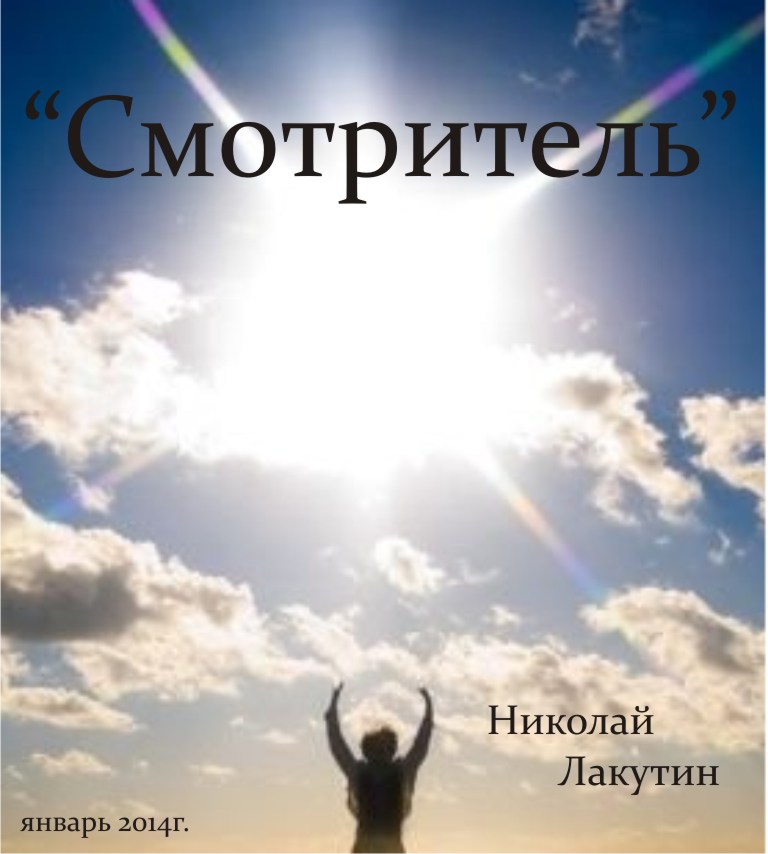   В одном из Российских городов, из самого сердца Сибири, непрерывным потоком душевного тепла рвётся в облака невидимый глазу луч света. За ним - другой, третий.… И лучиков таких по стране пробивается всё больше и больше…   С улыбкой, радостный от лёгкого забытого уж сна, распахивая шторы, выглянул в окно  родного города молодой человек. Солнце в зимнюю пору поздно поднимается в зенит, но уже по лёгкому дуновенью ветра, по настроению за окнами, по атмосфере нынешнего дня понятно, что денёк пришёл прекрасный.   И правда, работа спорилась легко и плодотворно, люди встречались на улицах радостные, хамство на дороге сегодня было отменено каким-то высшим регулировщиком, день был длинным, светлым, солнечным и чистым.  - «Вот бы каждый день так» - лилась обнадёживающая мысль из множества умов того города. Но каждый день так бывает…***- «Что с настроением, Денис?» - вдруг обратился партнёр по работе к ещё вчера сияющему парню, так празднично смотрящего из окон своей квартиры на просыпающийся город.- «Не знаю, Алексей, не знаю, но убеждён, что причина тому есть».И причина действительно незамедлительно дала о себе знать. В комнату вошёл директор предприятия и заявил:- «Доброе утро товарищи. У меня к Вам не очень радостная весть. Сегодня я общался с главным бухгалтером, ситуация у нас плачевная. Возможно, компания работает последний год. Мы попробуем выровнять положение, но, если кому-то из Вас в ближайшем будущем будут поступать интересные предложения по работе, то не теряйтесь, кушать хочется всем, зла держать не буду, собственно потому и предупреждаю заранее».   Директор спешно покинул рабочий кабинет, а менеджеры уже после обеда стали штудировать сайты с работодателями. Денис же выполнив работу на сегодня и частично на завтра, спокойно отправился домой, не давая поникшему настроению, разрастись внутри себя.  Настроение было смешанное. С одной стороны чувствовалась громадная база спокойствия, наработанная годами. Денис понимал, что кризисы, мелкие неприятности, проблемы – это необходимая составляющая повседневных будней в годичных исчислениях, на смену которым приходят радостные вести. С другой же стороны что-то всё же подъедало сознание, какое-то такое незначительное событие, мелкое, неважное, как будто, но все же источающее негатив. - «Работа?» - думал он – «нет, не похоже, там может, и проблемы то пока ещё нет, вполне возможно, что всё образуется. Тогда что?»  Свернув в нужный пролёт в направлении своего дома, он вдруг увидел, как рослый мужик торопливо вытаскивал несколько чёрных плёночных пакетов из багажника солидного авто. Он быстро швырнул эти мешки за тёмный угол, отдалённый от пешеходной тропы, сел в машину и был таков.  - «Ну и что он туда определил? Что в пакетах? Почему здесь, а не в мусорный контейнер… нда… сейчас глянем» - и понесло любопытство Дениса к тёмному углу. Пакеты были не завязаны, рядом с ними шуршали на ветру различные обёртки из-под печенья и конфет, пивные бутылки, салфетки, выпавшие на лету из брошенных мешков. - «Ну конечно, всего лишь мусор. Многие приличные на вид люди, погуляв в шумной компании, находят место приюта оставшимся объедкам с шелухой вот в таких тихих двориках».  Сосед по лестничной площадке не в первый раз заставшего за уборкой чужого мусора в ближайших дворах Дениса вдруг крикнул со своего балкона:- «Здорова, Ден. Ну как раскопки?»- «Подкалывает, негодяй» - шепнул тихонько Денис, отмахнувшись лёгким визуальным приветом в виде кивка головой.- «Да что ты, в самом деле, дружище, дворник то на что» - остановился в это время проходивший мимо друг Максим.- «Здорово Макс, как оно?»- «Да у меня-то всё отлично, а у тебя я смотрю всё так же, борешься за чистоту».- «Боремся по мере сил» - вытаскивая из-за угла собранные пакеты, ответил Денис.- «Ну, ты же понимаешь прописные истины, чисто не там где убирают, а где не мусорят».- «Я это знаю, но ещё я знаю, что этот постулат не отражает действительности. Никогда не будет на земле условий, при которых не найдётся ни один засранец, бросивший на землю обёртку из под съеденной конфеты. А так как в мире должен быть баланс, ну ты понимаешь в общем… » - вогружая на плечо мешки улыбнулся Денис.Макс с обречённым выражением лица махнул рукой и пошёл дальше по своим делам в очередной раз, поражаясь этой философской дури своего друга. А друг в свою очередь отправился в поисках ближайших мусорных баков.   Такого плана дни были не редкостью для Дениса. Он не боялся испачкать чистую куртку или штаны, чьим-то мусором, главное для него было не запачкать совесть, разум и душу. Да, да, друзья, философия, не очень хорошо граничащая с данностью каждодневной суеты, не имеющая больших шансов быть понятой в наше время, но имеющая право на существование.   И вот, распахивая шторы, раним утром, с непринуждённой улыбкой встречает Денис  очередной день. Побежали рабочие будни. Этот милый паренёк добросовестно выполнял свою работу, проводил совещания, заключал договора и крепко с душой жал руку клиенту заключившему контракт.- «У тебя просто аура какая-то особенная» - говорили коллеги по работе - «хорошие клиенты как будто притягиваются к тебе, а нам остаются все остальные». Был, конечно, свой процент завести в коллективе, были и издёвки, но в основном непонимание. Непонимание коллег мировоззрения глазами Дениса.- «Ну что, по пиву после работы» - предложил после планёрки коллега Санёк.- «Да не, Сань. Спасибо конечно за предложение, но я, наверное, домой».- «А чё домой-то? Кто тебя там ждёт? Сегодня пятница, неделька выдалась продуктивной, на редкость продуктивной, я бы сказал. Давай, может, в сауну махнём?» - «Сауна это хорошо, я люблю, признаться, прыгнуть в бассейн после добротной парилки. Вдвоём что - ли пойдём?»- «Давай я Люську позову из соседнего отдела, ну и ты кого-нибудь подтягивай с собой. Есть кто на примете?»- «Да как-то … нет»- «Фигня – вопрос, значит, скажу, чтобы с подругой приходила».- «Погоди, да ты вообще откуда так уверен, что Люська сегодня вечером свободна, что пойдёт в сауну с нами и подругу приведёт?»Санёк так вопросительно посмотрел на своего собеседника, что спрашивать что-то подобное в этом направлении желание улетучилось.- «Хорошо, я тогда до дома, быстренько, переоденусь, сланцы, там, полотенце».- «Стоп!» - скомандовал Саня – «если мы после работы разбежимся по домам, то потом уже вряд - ли соберёмся, выдвигаемся через полчаса».  Что тут скажешь…- «Ладно, в какую сауну думаешь ехать?» - спросил растерянный Денис.- «В «Лагуну» я думаю, туда не стыдно дам приглашать, есть возражения?»- «Нет».На том и порешили, и Сашка отправился в соседний отдел звать подруг.  Через сорок минут на крыльце офиса стояли три обворожительных девушки, с сияющими улыбками и искрящими глазами. Саня подогнал свой Мерседес. Денис вежливо открыл дамам заднюю дверцу, сам сел на оставшееся переднее, и машина рванула по шоссе оставляя за собой лишь визг девчонок с отрывками музыки доносившейся из приоткрытых окон.   В сауне встретили радушно, особенно Сашку, как завсегдатого гостя:- «Ваш номер готов, Александр, хорошего отдыха» - и администратор провела честную компанию в роскошный номер с большим бассейном отличной парилкой, душем, словом, появиться здесь было действительно не стыдно.- «Сань, а как ты всех троих то приболтал?» - поинтересовался Денис тет-а-тет, пока девушки  переодевались.- «Так они сами напросились» - ответил Санька – «я к Люське подкатил, пока ей накидывал тему про сауну, эти две рядом стояли, заныли так играючи, мол мы тоже хотим, ну а чего не взять-то, так что выбирай» - с хитрой улыбкой, осторожно оглянувшись шепнул Санёк.  Девушки обвернувшись полотенцами, под которыми, по-видимому, ничего не было вошли в парилку к зачинщикам торжества, в голову ударил пар, романтическое настроение, воображение, и всё остальное, что полагается в подобных ситуациях.    Сашка с Люськой уехали раньше всех, потом засобиралась одна из подруг, а одна осталась. И наутро следующего дня Денис проснулся не один. В воспоминаниях смутно плавали какие-то  разговоры вчерашнего вечера, что-то шутили, что-то пили, чем-то закусывали…- «Доброе утро» - приподнимаясь на кровати, протяжно выдала вчерашняя знакомая.- «Привет» - немного растерянно произнёс Денис. Девушка выдержала пазу, потом внимательно посмотрела на своего недавнего знакомого – «всё нормально?» - спросила вдруг она.- «Да, да, конечно»  - отходя от вчерашнего, провыл Денис, не зная как сейчас ему себя вести.   Девушка торопливо накинула нижнее белье, прикрываясь одеялом, и чувствуя некий дискомфорт -  произнесла:- «У тебя, наверное, дела, я пойду?»Фраза прозвучала вопросительно. Что-то надо ей срочно ответить, но что. Сказать иди, было бы невежливо, тем более что не сильно то и хотелось бы её отпускать, человечек то вполне привлекательный оказался. Сказать – останься, значит дать повод думать неоднозначно, подать надежду на длительные отношения, в которых ещё нет пока уверенности.  И пока бедолага рассуждал, девушка собралась.- «Погоди, стой» - едва успел он удержать подругу в дверях.Девушка обернулась, внимательно всматриваясь в глаза Денису.- «Может…» - он вновь растерялся, а девушка легко улыбнулась, опустив глаза.- «Давай может, кофе попьём?» - ожил, наконец, парень.- «Может» - весело сказала девушка – «позвонишь? Договоримся, лады?»- «А стой, а куда звонить, дай свой номер»Девушка продиктовала номер мобильного, и, считав немой вопрос своего нового знакомого, не решилась ставить его в неловкое положение, и быстро добавила – Аня.Она ушла, а Денис, поспав ещё немного, отправился в душ, который способствовал наведению порядка в голове.***   В понедельник на работе Сашка появился с вполне описывающим бурные выходные лицом. На котором к тому же красовался фингал. - «Ну чё, как у тебя всё прошло?» - спросил он у Дениса встретив его в офисе.- «Похоже, не так весело как у тебя, но жаловаться грех, а что у тебя-то стряслось?»Сашка вынул из пиджака пачку сигарет – «пойдём, покурим» - предложил он.   В курилке никого не было. Денис с нетерпением ждал рассказа.- «Короче, в сауне то мы посидели, ну…  я поддал… машину оставил на парковке, нам с Люськой вызвонил такси. Пока таксист до нас добрался, мы тоже время зря не теряли, киоск со спиртным был недалеко. Принял ещё. Ко мне приехали, там накатили. Потом то - ли я Люську не за то схватил, то - ли не так схватил, то - ли не схватил вообще ни за что, я не помню, в общем, был какой-то повод, мы поругались. Она бежать, я за ней, ну а пятница же вечер. Не одни мы гуляли. Какая – то компания «чеченов» увидели, что я девушку догоняю. Что-то там себе придумали, слышу в спину -  «ЭЭэ, дорогой, зачем за девушкой бежишь, она не хочет с тобой разговаривать». Давай меня за куртку хватать, заступились, типа, ну а я что, объяснять буду. Зарядил одному, второму, третий мне зафинтилил, вон, зацени, какой фуфан разбарабанило» – Сашка показал на глаз – «это ещё отёк спал, было то вообще».- «Нормально, ещё легко отделался, а Люська чего, убежала?»- «А я не знаю. Не видел, моё внимание резко переключилось на «чеченцев», после чего незамедлительно получил в жбан и очухался уже, когда все разъехались и разошлись».   После работы Денис любезно довёз сияющего фингалом коллегу до запорошенного снегом «Мерседеса» на парковке сауны. Как только он открыл дверь, сразу начал громко материться с глубоким проникновенным выражением. Суть его изречений в переводе на общепринятый русский была такова: «Вот ёлки-палки. В машине не продохнуть, послушался тебя, умного человека, и теперь страдаю» - как-то так примерно. Дело в том, что когда Сашка с Люськой собирался уезжать из сауны, Денис всучил ему два пакета собранного со столов недоеденных продуктов, со словами: «Ты на машине, добрось до ближайшей мусорки, чтобы мне не тащить». Что машина останется на парковке, об этом никто не подумал, да Сашка бы и сам сел за руль в изрядно поддатом состоянии, если бы Люська не отобрала у него ключи.   Итог следующий, машина за пару дней провоняла. Сашку это явно не радовало. Он быстро достал из багажника два смердящих мешка и бросил их поближе к машине Дениса, которому ничего не оставалось, кроме как положить их в машину к себе и мчаться на всех парах до ближайших мусорных баков. По мере того как аромат из багажника доносился до водительского сиденья, Дениса вдруг продирала любопытная обнадёживающая мысль -  «Может быть люди не такие уж и засранцы? Может быть, они сеют мусор вокруг себя по средствам эмоций и ценных советов друзей? Кто знает».  Вечером, приняв душ и наполнив бокал кофе, Денис вспомнил про своё предложение Ане. – «Было бы неплохо распить бокальчик другой вдвоём, тем более что предложение такое поступало» - подумал он. И не смотря на то, что сегодня понедельник, и день для многих тяжёлый, он набрал Анин телефон.- «Здравствуй, можешь говорить, не отвлекаю?» - робко, но в то же время уверенно спросил он.- «Ты вовремя, только сейчас про тебя вспоминала» - донесся голос из трубки.- «Я заварил кофе, аромат такой. Может, приедешь? Угощу».- «А вот приеду, но только на кофе, договорились?»- «Договорились».  Прошло чуть больше двух часов, а Ани всё не было. Денис не знал где она живёт, на чём поедет, сколько времени понадобиться ей на то чтобы добраться, он ни знал об этой девушке ровным счётом ничего, но! Когда он выглянул в окно, то увидел что по узкой тропинке за домом идёт стройная девушка, которая неуверенно присматривалась к номерам домов. Присмотревшись в этой девушке Денис узнал Аню. Навстречу ей пробежали несколько ребятишек, которые на бегу бросили пакетик от чипсов прямо на дорожке и пронеслись дальше. И когда Аня подняла брошенный пакетик с дорожки, укоризненно взглянув в след мальчишкам, Денис сразу понял – «Это моя женщина».***  История умалчивает, по какой причине Аня в этот вечер ненадолго задержалась в гостях у Дениса. Может быть, она хотела что-то проверить, может быть не могла остаться на ночь по физиологическим причинам, но итогом было то, что через неделю встреча повторилась. Потом ещё… и ещё, и за несколько недель Денис и Аня сформировали вполне счастливую пару. Вместе ездили на работу, так как работали в одном здании, хоть и в разных фирмах, вместе приезжали, вместе жили, и жили не плохо. И раним утром, улыбаясь рассвету, смотрели из заветного окна теперь уже два человека.   И как-то утром, когда снегом за ночь завалило буквально весь город перед выездом на работу, раздался звонок:- «Доброе утро Денис»- «Виктор Михайлович?». За всё время работы в компании на личный телефон директор звонил впервые. Это настораживало. - «Земин, твой клиент» - продолжил директор.- «Да, я веду его дела, что-то случилось?»- «Ничего плохого, всё нормально, просто он через два часа улетает, готов подписать наш контракт. Успеешь доехать до него, подписать бумажки?»- «Мчусь».Нужно было успеть доехать до офиса, взять документы, успеть добраться до клиента. Но не так всё просто. Конец декабря, предновогодняя суета, на дорогах пробки. Наперекор метелям, вопреки многокилометровым заторам на дороге Денису всё же удалось добраться до заветного перекрёстка, за светофором которого уходит почти свободная объездная дорога, которая ему и была нужна. Настроение пошло в гору, появились светлые проблески подходящему к концу суетного утра, и гордо окинув взглядом километры сзади стоящих машин, вжимая в пол педаль газа, вслед за сменой цвета светофора, Денис исчез в проулке открытого пути.   Но вдруг, в висок ему бьёт сильнейшая необъяснимая боль. - «Непонятно, я оставил всё дурное настроение позади. Сейчас всё хорошо, дорога свободная, вот - вот решатся все мои дела, и в новый год можно будет входить со спокойной душой, но что-то видно не так. Но что?» - метались мысли в голове.   Успешно завершив деловую встречу на обратном пути, почувствовалось облегчение, и боль стала стихать.  И лишь проезжая через тот самый затруднённый перекрёсток пришло понимание того, что произошло. На том месте, где Денис проезжал каких - то два часа назад стояла разбитая газель скорой помощи. Метрах в ста перегородил дорогу второй участник ДТП. Во вторую медицинскую газель, подъехавшую недавно перетаскивали транспортируемых больных. Всё в порядке, ситуация решилась, никто не пострадал, а машины починят. Настроение пришло в норму. А через полчаса на сотовый вновь позвонил директор: - «Денис» - сказал он - «последний месяц задал положительную динамику, дела выправились и во многом благодаря тебе. Я хотел подождать до января, но потом решил, что в новый год ты должен войти уже с новой должностью, поздравляю, ты теперь мой зам».***  Этот новый год был особенным для многих. На работе был переломный момент, у Дениса и Ани всё сложилось, Сашка в этот новый год как обычно ругался с какой-то новой подругой, а город жил чистотой и делился своим лёгким дыханием с его жителями.  И выехав в один из праздничных первых январских дней в местный гипермаркет, чтобы прогуляться там, в безлюдной пустоте, немного закупить продуктов и  поведать утренний туманный город, Денис спокойно пронизывал пустынные улицы на своём автомобиле. Наслаждаясь спокойствием и размеренностью грядущего дня. Он вдруг увидел в закоулке человека, безнадёжно пинающему по колесу «малолитражки». Его небольшая машинка лихо засела колесом в заснеженный бордюр. И его как будто не видно с основной дороги, и редкого прохожего он вряд - ли будет просить о помощи. Лицо его растерянно, движения неумелы, а в глазах читалась паника. Недавно, видно, за рулём. И не смотря на всю привилегию высокой скорости мысли, картина происходящего сложилась в голове Дениса уже, когда он проехал метров двести. - «Надо парню бы помочь…» - шептал внутри себя вкрадчивый голос. Но в этом месте остановка запрещена, зоны разворота поблизости нет, а тратить дополнительно минут двадцать на объезд и разворот очень не хотелось.   Свернув в ближайший парковочный карман, Денис вышел из тёплого авто, натягивая поглубже шапку. Достал варежки, закутался в воротник и пошёл в обратном направлении, на выручку застрявшего авто.   И где-то далеко, за пределами небес, некто видел чистый луч, уходящий далеко к звёздам. В Сибирском городке, по заснеженной дороге, рассекая собой, порывы ветра, шёл человек с сияющими глазами, чистой совестью и кристальной искренней душой… 